Social Networking Activity I: Who would you accept/employ?Learning Target: I can identify important traits that make someone appear a good candidate for a school or jobOnline Sample Profile 1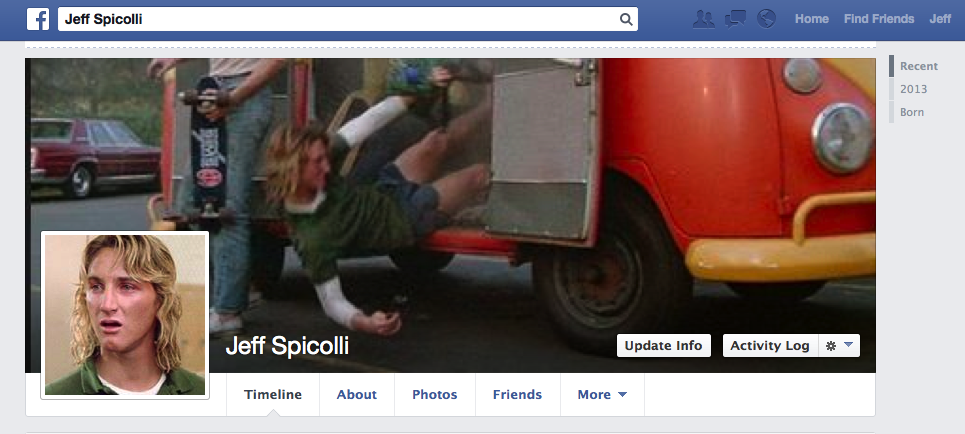 About:Current City: CaliforniaEducation: Studies at Ridgemont HighContact Info: Jefflikes2party@gmail.comLikes:  pizza	Hanging out with friends	Slacking1) What information about the student above makes him an appealing candidate? Why?2) What information about the student above makes you question whether he should be admitted? Why?Online Sample Profile 2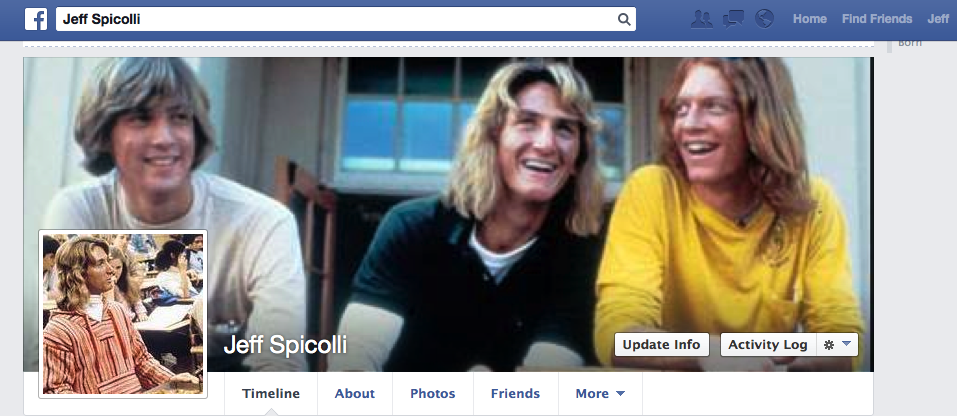 About:Current City: CaliforniaEducation: Studies at Ridgemont HighContact Info: Jeffrey-spicoli@gmail.comLikes: mentoring	Running	San Fernando Youth Center3) What information about the student above makes him an appealing candidate? Why?4) What information about the student above makes you question whether he should be admitted? Why?